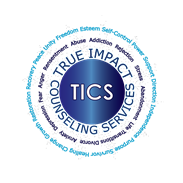 True Impact Counseling Services, PLLC                               Travis E. Williams M.Ed., LPC, CRC5300 Atlantic Ave.				                                   	        www.trueimpactcs.comSuite 106-B								     trueimpactcs@gmail.comRaleigh, NC 27609TICS Counseling Intake FormToday’s Date: _______________________________Last Name: _________________________First Name: ________________________________M.I.______________Age: _________DOB: ___________________Sex: ___Gender________ Race____________________________________________Current address: __________________________________________________________________________________________________________________________________________Phone Number: _________________Alternate Phone Number: _________________________Email:_______________________________________________________________________Will you be filing with your insurance? Yes or No________________________Primary insurance company __________________________________ Member ID Number ________________________________________________Secondary Insurance company _______________________________________Member ID number ________________________________________________What would like to accomplish during your counseling sessions? _______________________________________________________________________________________________________________________________________________________________________________________________________________________________________________________________________________________________________________________________________________________________________________________________________________________________________________________________________________________________________________________________________________________________________________________________________________________________________________________________________________________________________________________________________________________________________________________Do you have any reservations about participating in counseling?  If yes, please explain? ____________________________________________________________________________________________________________________________________________________________________________________________________________________________________________________________________________________________________________________________________________________________________________________________________________________________________________________________________________________________________________________________________________________Please circle any of the following that apply to you?AnxietyDifficulty Communicating with othersDepression Marital ProblemsLack of FocusSexual Addiction/PornographyPanic AttacksGeneral and consistent feelings of unhappinessIrritabilityFatigue		Anger Issues  HallucinationsIssues with High School or College TransitionTraumaIssues in SchoolCrying SpellsSubstance UsePersistent Overwhelming Guilt Avoidance of Others	Problems with adjusting to a significant life event 	Physical Health HistoryPlease describe any previous medical diagnoses? ____________________________________________________________________________________________________________________________________________________________________________________________________________________________________What medications are you currently using? ____________________________________________________________________________________________________________________________________________________________________________________________________________________________________Do you exercise regularly?  Yes  NoHow many days a week do you get exercise? _______________________________________How much time each day do you exercise? _________________________________________Mental Health HistoryPrevious mental health diagnoses? ____________________________________________________________________________________________________________________________________________________________________________________________________________________________________Dates treated? ____________________________________________________________________________________________________________________________________________________________________________________________________________________________________Name of your previous therapist? _________________________________________________His or her telephone? __________________________________________________________Previous Therapist address? ________________________________________________________________________________________________________________________________________________________Have you ever had feelings or thoughts that you didn't want to live? ☐Yes ☐ No.If YES, please answer the following. If NO, you may skip to the next section.Do you currently feel that you don't want to live? ☐Yes ☐ NoHow often do you have these thoughts? ____________________________________________________________________________________________________________________________________________________________________________________________________________________________________Has anything happened recently to make you feel this way? ____________________________________________________________________________________________________________________________________________________________________________________________________________________________________________________________________________________________________________________________________________________Have you ever tried to kill or harm yourself before? ________________________________________________________________________________________________________________________________________________________________________________________________________________________________________________________________________________________________________________Do you have access to guns? If yes, please explain. ________________________________________________________________________________________________________________________________________________________________________________________________________________________________________________________________________________________________________________Substance UseHave you ever been treated for alcohol or drug use or abuse?  Yes  NoIf yes, for which substances? ____________________________________________________________________________________________________________________________________________________________________________________________________________________________________If yes, where were you treated and when? ____________________________________________________________________________________________________________________________________________________________________________________________________________________________________Do you think you may have a problem with alcohol or drug use? Yes NoHave you used any street drugs in the past 3 months? Yes NoIf yes, which ones? ____________________________________________________________________________________________________________________________________________________________________________________________________________________________________Have you ever abused prescription medication?  Yes NoIf yes, which ones and for how long? ____________________________________________________________________________________________________________________________________________________________________________________________________________________________________How many caffeinated beverages do you drink a day? Coffee _______ Sodas ________ Tea ________Tobacco History:How you ever smoked cigarettes?  Yes  NoCurrently?  Yes  No How many packs per day on average? How many years? __________________________In the past?  Yes  No How many years did you smoke? ___________________When did you quit? _______________________________Pipe, cigars, or chewing tobacco: Currently?  Yes  No In the past?  Yes  NoRelationship HistoryAre you currently:  Married  Partnered  Divorced  Single WidowedHow long? _________________________If not married, are you currently in a relationship?  Yes  No If yes, how long? __________Describe your relationship with your spouse or significant other? ____________________________________________________________________________________________________________________________________________________________________________________________________________________________________Have you had any prior marriages?  Yes  No. If so, how many? ______________________How would you identify your sexual orientation? ______________________________________Are you sexually active?  Yes NoDo you struggle persistent urges to view Pornography?  Yes  NoHas your spouse criticized you for viewing Pornography?  Yes  NoIf yes, please explain? ____________________________________________________________________________________________________________________________________________________________________________________________________________________________________Do you struggle with intimacy with your spouse?  If yes, please explain, ____________________________________________________________________________________________________________________________________________________________________________________________________________________________________Family HistoryIs there any family history of mental health diagnoses or mental health treatment in your family? ___________________________________________________________________________________________________________________________________________________________________________________________________________________________________Is there a history of suicide or suicide attempts in your family? ___________________________________________________________________________________________________________________________________________________________________________________________________________________________________If yes please describe their relationship to you? ___________________________________________________________________________________________________________________________________________________________________________________________________________________________________Do you have a history of being abused- emotionally, sexually, or physically?  Yes  No.Please describe when, where and by whom? ___________________________________________________________________________________________________________________________________________________________________________________________________________________________________Has anyone in your immediate family died recently? ___________________________________________________________________________________________________________________________________________________________________________________________________________________________________Who and when? ___________________________________________________________________________________________________________________________________________________________________________________________________________________________________SocialHighest education completed? ____________________________________________________________________________Have you ever served in the military? If yes, provide dates of Service and branch ____________________________________________________________________________Highest rank? ____________________________________________________________________________Honorable discharge  Yes  No If No, please explain? ____________________________________________________________________________Are you currently: Working  Student  Unemployed  Disabled  RetiredHow long in present position? ____________________________________________________________________________What is/was your occupation? ____________________________________________________________________________Where do you work? ________________________________________________________________________________________________________________________________________________________How satisfied are you with your currently employment situation? ___________________________________________________________________________________________________________________________________________________________________________________________________________________________________Legal HistoryHave you ever been arrested?  Yes  No, If yes, please explain circumstances and dates? ___________________________________________________________________________________________________________________________________________________________________________________________________________________________________Do you have any pending charges, please describe? ___________________________________________________________________________________________________________________________________________________________________________________________________________________________________Spiritual Life:Please describe your faith? ___________________________________________________________________________________________________________________________________________________________________________________________________________________________________  Denomination? ___________________________________________________________________________________________________________________________________________________________________________________________________________________________________If you are religious what is the level of your involvement in your faith community? ___________________________________________________________________________________________________________________________________________________________________________________________________________________________Are you satisfied with this aspect of your life? ______________________________________________________________________________________________________________________________________________________________________________________________________________________________________________________________________________________________________________Client Signature 							Date___________________________________________________________________________If under 18years of age Parent/Guardian Signature                                         Date ____________________________________________________________________________Counselor’s Signature								Date_____________________________________________________________________________________